                                                                                                                                                                                                                                                                                                                                                                                                                                                                                                                                                                                                                                                                                                                                                                                                                                                                                                                                                                                                                                                                                                                                                                                          St Pius X Catholic Parish Heidelberg West acknowledges the Wurundjeri people.Fr Wayne Edwards:  St Pius X Presbytery 419 Waterdale Rd Heidelberg West 3081Tel: 9457 5794   Fax: 9457 1036   Email: heidelbergwest@cam.org.auExodus Community: 273 Liberty Parade Heidelberg West Tel: 9457 7593 School Principal: Barbara Gomez Tel: 9457 3776 Email: bgomez@spxhw.catholic.edu.au_________________________________________________________________________________________________MASS TIMES Sundays  	Saturday Vigil 7pm   Sunday 9am & 11.00am	Exodus Community, 12 Noon in the shed at 273 Liberty Pde, Heidelberg West        Weekdays	9am Tuesday, Wednesday, Thursday, Friday, SaturdayCONFESSIONS & ROSARY    	After 9am Mass on Saturday morningsCHURCH OPEN FOR PRAYER	8.30am – 4pm on school days only  PARISH WEBSITE - pol.org.au/heidelbergwest St Pius X Catholic Church Heidelberg West actively works to listen to, empower and protect children, and has zero tolerance for child abuse and neglect.              PLEASE LOOK AFTER YOUR CHILDREN WHILE MASS IS IN PROGRESS Reflection: “Set your minds on things that are above, not on things that are on earth. “Colossians 3:2Do you put God first in all things? Possessions, money, power, ego can easily become gods to many of us. Do a quick check of what is important to you. Is God at the very top of the list? If not, your priorities need to be re-adjusted. Don’t let earthly things become a god before God. This is also the first commandment – I am the Lord your God, you shall not have any strange gods before me.Next Sunday: April 16NEXT SUNDAY’S READING – 2ND SUNDAY OF EASTERActs 2:42-47: Ps 117:2-4, 3-15, 22-24: 1Pet 1:3-9: Jn 20:19-31ST PIUS X - MAY FAIR Sunday 21st May 8.30am – 2.00pm. If you would like to be a stall holder and promote your goods i.e. Art, Craft, Plants, Baked Goods (labelled with ingredients), or provide an activity for children, please contact Junia 9457 5794FOLLOW US ON FACEBOOK: St Pius X Catholic Parish WEBPAGE: pol@cam.org.au/heidelbergwestPrayers for the Sick: Dan Quigley, Hannah Steane, Garry ConstanceFor the recently departed: For the repose of the souls of the faithful departedAnniversary of Death: Josephine Fenech, Lidia Castellucci, Cheryl Van Amelsvoot, Paolo & Giuseppe Lucciantonio, Benjamin & Therese Hennequin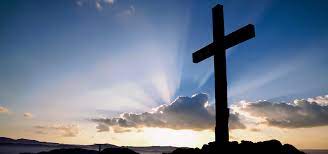 “In this season of rebirth, may you feel your faith renewed and your heart made new with the hope Easter brings.” “Happy Resurrection Day to you all!” “Praying your Easter will be bright with the hope and joy of our risen Saviour.” “He is risen! SENIORS GET TOGETHER –APRIL  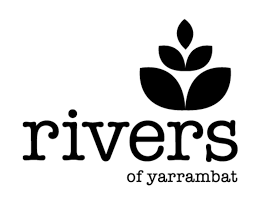 All seniors (over 55) are more than welcome to join us at our monthly gatherings. Join us on Wednesday 19th April, for a bus trip to Rivers of Yarrambat Garden Centre. Please call the office 9457 5794 to book your spot. Bus leaving St Pius X carpark @ 11am sharp. All Welcome! PROJECT COMPASSION SUNDAYHappy Easter from all at Caritas Australia!Thank you for your continued support for Project Compassion – past, present and future. Together, we can help vulnerable communities face their challenges today and build a better tomorrow For All Future Generations. You can donate at caritas.org.au/project-compassion or phone 1800 024 413. NEW PARISHONERS / NEW TO THE AREA.If we have, any new people in the parish we would like to hear from you. Fr. Wayne Edwards, Parish Priest, would be happy to visit you in your homes. If that is not convenient, you are welcome at the presbytery anytime. Please call 94575794 to organise a time. HOME VISITATION GROUP 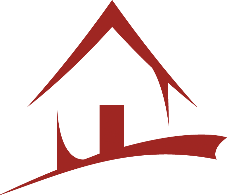 Please advise Junia at the Parish House 9457 5794 if you would like to join our Home Visitations team. The team visits sick, lonely, bereaved people in their homes on a Thursday afternoon. KAYE’S CRAFT CLUB 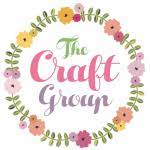 The craft group meet every Friday 10am – 12.30pmIn the Presbytery Join the ladies for a cuppa, a chat or some knitting, crocheting, needle feting, quilting, hand sewing and much more. ALL WELCOME! ReaderSpecial MinistersSaturday 7:00pmMargaret ScroggieSunday 9:00amCaroline SheehanSunday 11:00amValerie Lennox